Во исполнение статьи 17 Федерального Закона от 06.10.2003г. №131-ФЗ «Об общих принципах организации местного самоуправления в Российской Федерации» п о с т а н о в л я ю:Утвердить тарифы на услуги по помывке в муниципальной бане г.Ленска, оказываемые МБУ «Гранит», в размере:При заключении с юридическими лицами договоров по оказанию услуг по помывке в расчет принимается экономически обоснованный тариф.Главному специалисту управления делами (Иванская Е.С.) опубликовать данное постановление в средствах массовой информации и обеспечить размещение на официальном сайте администрации муниципального образования «Ленский район».Контроль исполнения данного постановления возложить на заместителя по инвестиционной и экономической политике Черепанова А.В. Муниципальное образование«ЛЕНСКИЙ РАЙОН»Республики Саха (Якутия)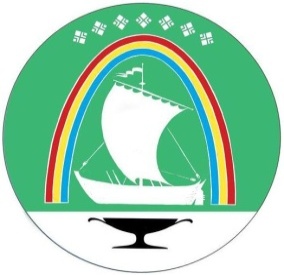 Саха Өрөспүүбүлүкэтин «ЛЕНСКЭЙ ОРОЙУОН» муниципальнайтэриллиитэПОСТАНОВЛЕНИЕ                  УУРААХг. Ленск                      Ленскэй кот « 21 » __декабря__2020 года                           № _01-03-688/0__  от « 21 » __декабря__2020 года                           № _01-03-688/0__  Об утверждении  тарифов на платные услуги, оказываемые МБУ «Гранит» МО «Ленский район»Наименование услугиЕд. изм.Тариф на услуги, руб.Помывка в общем отделении бани с посещением парной:1 помывка (продолжительность 2 часа) Экономически обоснованный тариф1 помывка (продолжительность 2 часа) 548,04Тариф для населения:1 помывка (продолжительность 2 часа) - взрослый билет 1 помывка (продолжительность 2 часа) 300-детский билет (дети от 6 до 14 лет)1 помывка (продолжительность 2 часа) 180-льготный билет (инвалиды I, II, III группы; многодетные мамы)1 помывка (продолжительность 2 часа) 150-участники ВОВ, труженики тыла, вдовы участников ВОВ1 помывка (продолжительность 2 часа) бесплатноГлава                                   Ж. Ж. Абильманов